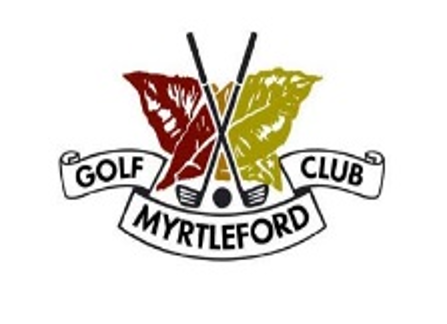 MYRTLEFORD GOLF CLUB INC.2023 TOURNAMENTTorneo di Golf Annuale in conjunction with La Fiera Myrtleford.Individual event information can be viewed through our online Events Calendar HERE, or at the 2023 Tournament News Link HERE.Thursday 11th May 2023                   Ladies Challenge BOWLEnter at ClubhouseFriday 12th May 2023         4 Ball Best Ball Enter online www.myrtlefordgolf.com.au/events Ladies Men StablefordSaturday 13th May 2023              Men's/Ladies Stroke www.myrtlefordgolf.com.au/eventsProudly sponsored by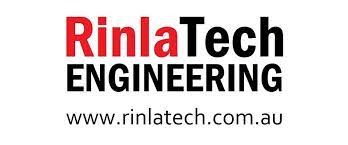 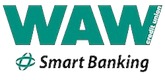 --